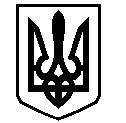 У К Р А Ї Н АВАСИЛІВСЬКА МІСЬКА РАДАЗАПОРІЗЬКОЇ ОБЛАСТІР О З П О Р Я Д Ж Е Н Н Яміського голови18 січня   2018                                                                                                             №  7Про створення   комісії по упорядкуваннюстихійної торгівлі в м. ВасилівкаКеруючись ст.42 Закону України «Про місцеве самоврядування в Україні» та з метою упорядкування стихійної торгівлі  в м. Василівка. 1. Створити комісію по упорядкуванню стихійної торгівлі в м. Василівка в складі:Карєва Т.О. – заступник міського голови з питань діяльності виконавчих органів ради, начальник відділу економічного розвитку виконавчого апарату міської ради,  голова комісії.Члени комісії :Мезенцев Г.В. – фізична особа-підприємець (за згодою);Калоша С.О. – провідний спеціаліст з питань економіки та торгівлі відділу економічного розвитку виконавчого апарату міської ради;Фісун О.В. – провідний спеціаліст з благоустрою та охорони навколишнього середовища відділу комунального господарства та містобудування виконавчого апарату міської ради;Представник Василівського районного відділу поліції Головного управління національної поліції у Запорізькій області (за згодою).2. Затвердити графік проведення спільних перевірок по впорядкуванню стихійної торгівлі в м. Василівка з співробітниками Василівського райвідділу поліції, (додається).3. Розпорядження міського голови від 24 березня 2017 року № 43 «Про створення   комісії по упорядкуванню стихійної торгівлі в м.Василівка» вважати таким, що втратило чинність.4. Контроль за виконанням даного розпорядження покласти на заступника міського голови з питань діяльності виконавчих органів ради, начальника відділу економічного розвитку виконавчого апарату міської ради Карєву Т.О.Міський голова                                                                                                Л.М. Цибульняк                                                                  ЗАТВЕРДЖЕНО                                                                                     Розпорядження міського голови                                                                                         ________________2018    № _____Г Р А Ф І КСпільних перевірок по впорядкуванню стихійної торгівлі в м. Василівка Керуючий справами виконавчого комітету,начальник відділу юридичного забезпечення та організаційної роботи виконавчогоапарату міської ради                                                                                                  В.В.Кривуля                               № з/пДні проведення рейдівЧас проведення рейдів 121 січня  2018З 8-00224 січня 2018З 8-00331 січня 2018З 8-00407 лютого 2018З 8-00516 лютого 2018З 8-00621 лютого 2018З 8-00728 лютого 2018З 8-00807 березня 2018З 8-00916 березня 2018З 8-001025 березня 2018З 8-001130 березня 2018З 8-001204 квітня 2018З 8-001313 квітня 2018З 8-001422 квітня 2018З 8-001527 квітня 2018З 8-001604 травня 2018З 8-001713 травня 2018З 8-001818 травня 2018З 8-001925 травня 2018З 8-002006 червня 2018З 8-002115 червня 2018З 8-002224 червня 2018З 8-002329 червня 2018З 8-002406 липень 2018З 8-002515 липень 2018З 8-002618 липень 2018З 8-002727 липень 2018З 8-002805 серпня 2018З 8-002910 серпня 2018З 8-003022 серпня 2018З 8-003131 серпня 2018З 8-003205 вересня 2018З 8-003314 вересня 2018З 8-003423 вересня 2018З 8-003528 вересня 2018З 8-003603 жовтня 2018З 8-003712 жовтня 2018З 8-003821 жовтня 2018З 8-003931 жовтня 2018З 8-004007 листопада 2018З 8-0041 16 листопада 2018З 8-0042 25 листопада 2018З 8-0043 30 листопада 2018З 8-0044 07 грудня 2018З 8-0045 16 грудня 2018З 8-0046 21 грудня 2018З 8-0047 26 грудня 2018З 8-00